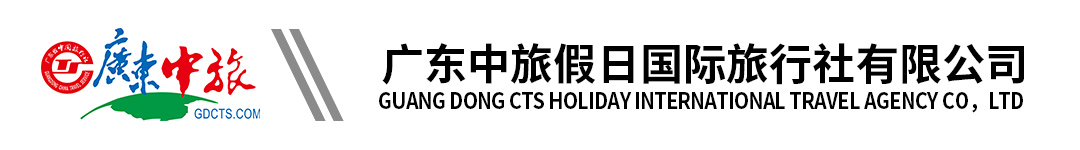 (假日自组）河源特色客家小镇 高尔夫体验 -云溪温泉度假村两天游行程单行程安排费用说明其他说明产品编号zljrzz-1013出发地广州市目的地河源市行程天数2去程交通汽车返程交通汽车参考航班08：00海珠广场08：00海珠广场08：00海珠广场08：00海珠广场08：00海珠广场产品亮点★【福源果场】体验采摘的乐趣，感受丰收的喜悦！大量的火龙果、早柑，柚子免费品尝★【福源果场】体验采摘的乐趣，感受丰收的喜悦！大量的火龙果、早柑，柚子免费品尝★【福源果场】体验采摘的乐趣，感受丰收的喜悦！大量的火龙果、早柑，柚子免费品尝★【福源果场】体验采摘的乐趣，感受丰收的喜悦！大量的火龙果、早柑，柚子免费品尝★【福源果场】体验采摘的乐趣，感受丰收的喜悦！大量的火龙果、早柑，柚子免费品尝行程详情行程详情D1：河源福源果场—客天下小镇—云溪温泉-高尔夫体验（含中餐、   晚餐自理）D1：河源福源果场—客天下小镇—云溪温泉-高尔夫体验（含中餐、   晚餐自理）费用包含交通费用：往返空调旅游大巴，保证一人一正座；交通费用：往返空调旅游大巴，保证一人一正座；交通费用：往返空调旅游大巴，保证一人一正座；费用不包含第一天晚餐、第二天中餐不含，自理；第一天晚餐、第二天中餐不含，自理；第一天晚餐、第二天中餐不含，自理；预订须知温馨提示：温馨提示1．温泉浴可反复浸泡，每隔20分钟应上池边歇歇，喝点水补充水分；退改规则确定日期出游后不可更改或取消（除遇不可抗力因素），恕不退款！